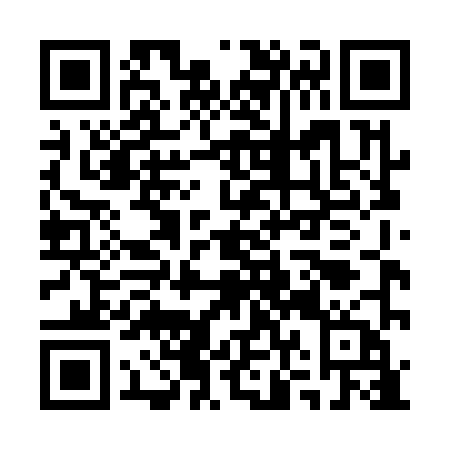 Ramadan times for Salvador Mazza, ArgentinaMon 11 Mar 2024 - Wed 10 Apr 2024High Latitude Method: NonePrayer Calculation Method: Muslim World LeagueAsar Calculation Method: ShafiPrayer times provided by https://www.salahtimes.comDateDayFajrSuhurSunriseDhuhrAsrIftarMaghribIsha11Mon6:016:017:151:254:507:337:338:4412Tue6:016:017:161:244:507:327:328:4313Wed6:026:027:161:244:507:327:328:4214Thu6:026:027:171:244:497:317:318:4115Fri6:026:027:171:234:497:307:308:4016Sat6:036:037:171:234:497:297:298:3917Sun6:036:037:181:234:487:287:288:3818Mon6:046:047:181:234:487:277:278:3719Tue6:046:047:181:224:477:267:268:3620Wed6:046:047:191:224:477:257:258:3521Thu6:056:057:191:224:477:247:248:3422Fri6:056:057:191:214:467:237:238:3323Sat6:056:057:201:214:467:227:228:3224Sun6:066:067:201:214:457:217:218:3125Mon6:066:067:201:214:457:207:208:3026Tue6:076:077:211:204:447:197:198:2927Wed6:076:077:211:204:447:187:188:2828Thu6:076:077:211:204:437:187:188:2729Fri6:086:087:221:194:437:177:178:2630Sat6:086:087:221:194:427:167:168:2531Sun6:086:087:221:194:427:157:158:251Mon6:096:097:231:184:417:147:148:242Tue6:096:097:231:184:417:137:138:233Wed6:096:097:231:184:407:127:128:224Thu6:096:097:241:184:407:117:118:215Fri6:106:107:241:174:397:107:108:206Sat6:106:107:241:174:397:097:098:197Sun6:106:107:251:174:387:087:088:188Mon6:116:117:251:164:387:087:088:189Tue6:116:117:251:164:377:077:078:1710Wed6:116:117:261:164:367:067:068:16